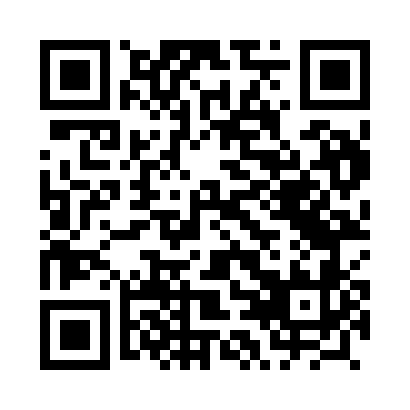 Prayer times for Rosciecino, PolandMon 1 Apr 2024 - Tue 30 Apr 2024High Latitude Method: Angle Based RulePrayer Calculation Method: Muslim World LeagueAsar Calculation Method: HanafiPrayer times provided by https://www.salahtimes.comDateDayFajrSunriseDhuhrAsrMaghribIsha1Mon4:216:291:015:277:349:352Tue4:186:271:015:297:369:373Wed4:156:241:015:307:389:404Thu4:126:221:005:317:409:425Fri4:086:201:005:337:429:456Sat4:056:171:005:347:449:477Sun4:026:151:005:357:469:508Mon3:586:1212:595:377:489:539Tue3:556:1012:595:387:499:5610Wed3:516:0712:595:397:519:5811Thu3:486:0512:595:417:5310:0112Fri3:446:0312:585:427:5510:0413Sat3:416:0012:585:437:5710:0714Sun3:375:5812:585:447:5910:1015Mon3:345:5612:585:468:0110:1316Tue3:305:5312:575:478:0310:1617Wed3:265:5112:575:488:0410:1918Thu3:225:4912:575:498:0610:2219Fri3:185:4612:575:518:0810:2620Sat3:155:4412:565:528:1010:2921Sun3:115:4212:565:538:1210:3222Mon3:065:3912:565:548:1410:3623Tue3:025:3712:565:568:1610:3924Wed2:585:3512:565:578:1710:4325Thu2:545:3312:565:588:1910:4626Fri2:495:3112:555:598:2110:5027Sat2:455:2812:556:008:2310:5428Sun2:445:2612:556:018:2510:5829Mon2:435:2412:556:038:2710:5930Tue2:425:2212:556:048:2911:00